КОНСУЛЬТАЦИЯдля родителей«Как привить ребёнку любовь к чтению»	Никогда не рано начинать развивать у ребёнка интерес к чтению. Но когда речь идет о малышах, научить их читать классические произведения к моменту выпуска из детского сада – не должно быть Вашей целью .На самом деле, дети лучше всего учатся через игру. Сделайте чтение радостным для них событием. Существует много подходящих по развитию и, в то же время, веселых способов помочь вашему малышу научиться любить книги и истории. И как это ни удивительно, не все они подразумевают сидение дома с книжкой в руках.Используйте книги для личностного общенияПридумайте ритуалВремя, выбранное для регулярного чтения, – это период покоя, который маленькие дети обожают – вот почему чтение историй перед сном является такой популярной традицией многие века. Но не надо забывать, что многие из ежедневных событий дают хорошую возможность для чтения. Время от времени вводите новые ритуалы историй (за завтраком, во время купания, по возвращении домой из садика). Некоторые малыши (и более взрослые дети), которые любят поспать, гораздо радостнее встречают день, когда их будят чтением, а не сгоняют с кровати.Выбирайте правильные книги

Дети любят картонные книжки, книжки для ванной, и книжки с двигающимися деталями – любые, которые они могут легко держать и перелистывать. Им нравятся истории с яркими, четкими и реалистичными картинками. И конечно, они обожают рифму. Хотя, это не значит, что вашему двухгодовалому малышу не понравятся книжки, которые читает его старший братишка – кто знает, быть может, «Камни и минералы» станет его любимой книжкой. Просто постарайтесь, чтобы в его распоряжении были и более простые книги.
Повторенье – мать учения

Постарайтесь не зевать, читая ему «Теремок» каждый вечер на протяжении последнего месяца, а Ваш малыш все требует эту книжку снова и снова. Повторение – это девиз раннего возраста. Причина, по которой малыши любят, когда им читают одни и те же истории опять и опять – это их жажда к знаниям. Вскоре Вы заметите, что Ваш ребёнок запомнил его любимые места наизусть и хочет вставлять основные фразы самостоятельно – а именно это является ключевым этапом к его готовности к чтению.

Станьте актером!

Не сдерживайтесь, читая своему малышу. Рычите как Медведь, пищите как Пятачок. Детям, не меньше чем взрослым, нравится артистизм – ведь может оказаться, что ребёнку понравиться представлять себя волком из «Трех поросят». Приободряйте его делать так, даже если это замедляет процесс чтения.

Следите за интересами малыша

Подбирайте книги о том, что ребёнку нравиться – поход в зоопарк, плавание, игра в мяч, техника. Используйте книги с теми же персонажами, что и в его любимых мультфильмах. 
Ходите в библиотеку

Даже самые маленькие дети любят проводить время в библиотеке, что также является замечательным приключением для детей постарше. И конечно, вы можете прочитать море книг, не потратив и рубля.

Включайте проигрыватель

Можно купить замечательные книги на кассетах или CD. Так будет легче утолить голод Вашего ребёнка, который желает слышать «Тараканище» в сотый раз. Вы также можете записывать книги и истории сами, или попросить об этом Вашего друга, или родственника. Когда ребёнок слышит голос своей бабушки, рассказывающей его любимую историю – это нечто особенное.
Не делайте из чтения награды

Не говорите ребёнку, что он может послушать историю, если доест ужин. Когда чтение ассоциируется с системой поощрения и наказания – это не самый лучший вариант. Наоборот выбирайте естественное время для чтения, например, когда хотите успокоить своего малыша перед сном.

Как быть с непоседами?

Некоторые дети просто не могут высидеть до конца сказки. Что же делать? Сядьте, прочитайте что-нибудь короткое, секунд на 30, потом скажите «Ух ты! Мы прочитали эту книжку до конца!» и отпустите ребёнка. На следующий день постарайтесь сделать это мероприятие чуть-чуть более долгим. Некоторым детям всегда физические занятия будут более интересны, чем чтение. Уважайте их мнение и не превращайте опыт чтения в негативный. Если Ваш ребёнок относится к типу физически активных, он может гораздо лучше откликаться на «не книжные» занятия описанные ниже.

Сделайте истории стилем жизни

Зарядить желанием читать можно не только традиционными книжками, - сидя за обеденным столом или в машине рассказывайте истории – старая, добрая «Репка», смешные истории из своего детства или истории, где Ваш малыш является главным персонажем. Сделайте книжки из рисунков вашего малыша или из его любимых фотографий – и рассказывайте о них истории – или попросите его быть рассказчиком.

Показывайте слова повсюду

Чем бы Вы ни занимались, можно показывать ребёнку, что слова – это важная часть повседневной жизни. Даже самые маленькие быстро запоминают, что М значит Метро. Многие прикрепляют магнитные буквы на холодильник. Другие семьи предпочитают приклеивать таблички, с названием коробок КУКЛЫ, КОНСТРУКТОР и пр. Если Ваш ребёнок ходит в ясли или детский сад, купите ему фотоальбом, вставьте туда фотографии членов семьи, картинки с любимыми игрушками и сделайте подпись на каждой из них (МАМА, КРАН, ДОМ и т.п.). Даже если малыш пока не может прочесть МАМА, увидев это слово, напечатанное на бумажке, вместе с фотографией, кроме хороших положительных эмоций, ребёнок получит приятный стимул осваивать чтение.

Говорите!

По результатам исследований Гарвардского университета, дети, в семьях которых принято говорить за столом, имеют больший словарный запас. Говорите с ребенком и не бойтесь использовать сложные слова и фразы. Стимулируйте его интерес к вопросам и объяснениям. Малыши забавны и бесконечно любопытны, так не стесняйтесь исследовать их интересы вместе.

Показывайте свою любовь к книгам

Ваш ребёнок, хочет повторять за Вами. Если он видит книги по всей квартире и знает, что Вы любите почитать, когда есть свободная минутка, - он поймет, что книги – неотъемлемая часть повседневной жизни. Показывать свой интерес к чтению гораздо эффективнее, чем заставлять ребёнка сидеть и читать истории.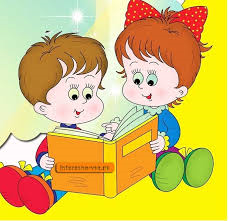 Дело не в чтении слов. В этом возрасте это больше вопрос взаимодействия с мамой, папой или няней. Когда Ваш ребёнок сидит на Ваших коленях, он не просто получает удовольствие от чтения книг, он наслаждается Вашим личным и всеобъемлющим вниманием к нему одному.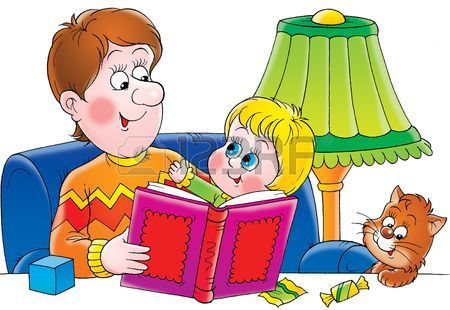 